MONEYMOREPRIMARY SCHOOL 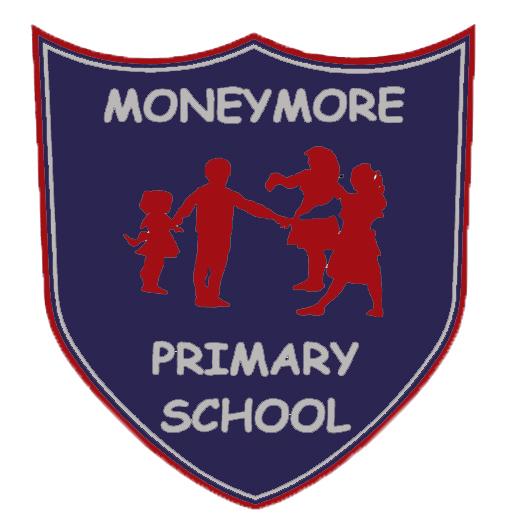 AND NURSERY BOARD OF GOVERNORS’ REPORT2017/18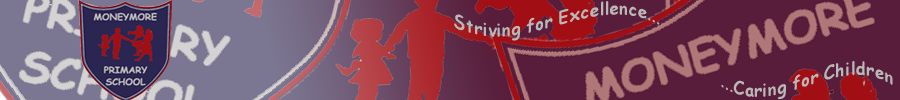 Principal:									Northland DriveMrs A Cunningham B.Ed(Hons), M.Ed, PQH					Moneymore											Magherafelt Tel:  028 8674 8362								Co.Londonderry
 E-Mail:  info@moneymore.moneymore.ni.sch.uk				BT45 7QTOctober 2018Dear ParentGovernors’ Report 2017/2018I am pleased to present to you the 26th Governors’ Report on Moneymore Primary School and Nursery Unit.  It is our intention that you should be kept informed about the running of the School and the Nursery and your child’s progress within each setting.  This report is one of a number of ways in which this information will be provided.This report can only be a short summary of the work completed in the School and Nursery over the past year. All responses or questions regarding this report must be sent by the parent/legal guardian IN WRITING to the Secretary of the Board of Governors at the address above by Friday 27th October.  If no issues are outstanding it may not be necessary to call a public meeting.  Yours sincerelyAdrian StringerRev A STRINGERChairmanBOARD OF GOVERNORSEach Governor’s name is followed by the date his or her term of office expires.Responsibilities of GovernorsOur Board of Governors is responsible for the management of Moneymore Primary School and Nursery.  They are required to meet three times each year but in practice meet more often than this.  Some of their duties include:-The oversight of the curriculumThe control of the budget (Fully delegated to the Governors since April 1991)The provision of information for parentsThe selection of staffThe Admissions PolicyThe maintenance of the premises (Shared responsibility with EA)Fostering links with the local communityResponding to DENI and EA initiatives on matters which affect the schoolReporting to parents.The day-to-day administration and organisation of the curriculum is the Principal’s responsibility.Certain Governors have designated responsibilities outlined as follows:SCHOOL ORGANISATION AND STAFFING 2017/18Classroom & General Assistants -Nursery:Mrs L Glasgow; Mrs C FergusonSchool:Mrs K Crooks; Mrs D Forsythe; Mrs D Boyce; Mrs S Nesbitt; Mrs E Palmer;		Mrs D Caskey; Mrs C McAllen; Mrs C WorkmanAncillary Staff -Mrs L Crooks			Senior Clerical OfficerMrs M Jordan			Building SupervisorMrs A McLean			Cleaner (Nursery)Mr R Deacon			School Crossing PatrolMrs D Trainor			Cook Mrs A McLean			Kitchen AssistantMrs C Barnett			Kitchen Assistant Mrs C Jordan			Kitchen AssistantThe Governors would like to take this opportunity to express their thanks and appreciation to the Principal and all the staff for their high level of commitment and the high standards achieved both inside and outside the classroom.MANAGEMENT STRUCTURE/SUBJECT CO-ORDINATIONSTAFF DEVELOPMENT Throughout 2017-18 members of staff were involved in five staff development days all of which had a particular focus:THE CURRICULUMIt is the policy of the Board of Governors of Moneymore Primary School that all the pupils will receive their full entitlement under the Northern Ireland Curriculum and that the school will go beyond that entitlement in areas where there are particular abilities among the staff.Moneymore Primary School will offer a curriculum that is balanced and broadly based and which promotes the spiritual, moral, cultural, intellectual and physical development of the pupils.  This curriculum will be delivered in a way which is best suited to the pupils’ age, aptitude and ability in order to help prepare them for the opportunities, responsibilities and experiences of adult life.  The school will aim to provide a happy and secure atmosphere in which the children can learn effectively.  It will also be the aim of the school to maximise the potential of each pupil, to develop self-confidence in the pupils and to promote a spirit of tolerance towards others.The Curriculum will be so designed that the desire to learn will be encouraged in the pupils and that thinking and reasoning will be stimulated.  It will be held to be important that children learn to apply themselves to the work in hand and to work to the best of their ability.The Curriculum is seen as being a common curriculum for all the pupils of Moneymore Primary School and no pupil will be debarred from any part of it.  Every effort will be made to provide reasonable adjustments and maximum access to the curriculum for children who have a physical disability.The Northern Ireland Curriculum is set out in six Areas of Learning:Language and Literacy: including Talking and Listening, Reading and Writing.Mathematics and Numeracy: focusing on the development of mathematical concepts and numeracy across the curriculum.The Arts: including Art and Design, Music, DramaThe World Around Us: development of knowledge, skills and understanding in History, Geography, Science and Technology.Personal Development and Mutual Understanding: focusing on emotional development, social skills, learning to learn, health, relationships and sexuality education and mutual understanding in the local and global community.Physical Education: development of knowledge, skills and understanding through play and a range of physical activities.At the heart of the curriculum lies an explicit emphasis on the development of skills and capabilities for lifelong learning.  Through opportunities to engage in active learning contexts across all areas of the curriculum, children should progressively develop:Cross Curricular Skills:CommunicationUsing MathematicsUsing Information and Communications TechnologyThinking Skills and Personal Capabilities:Thinking, Problem-Solving and Decision MakingSelf ManagementWorking with OthersManaging InformationBeing CreativeReligious Education is a compulsory subject and is taught to all children in accordance with the core syllabus specified by the Department of Education.  P1-3 Assembly takes place every Tuesday morning, P4-7 Assembly takes place every Wednesday morning and a full school Assembly takes place every Friday morning.  Each class, local ministers, missionary organisations, local charity representatives and the principal are involved in taking the Assemblies throughout the year.  The school was visited on 1 June for the annual RE inspection.ASSESSMENTFrom September 2012 the Department of Education put new arrangements in place for the statutory assessment of Communication and Using Mathematics in key Stages 1 and 2. Pupils in Year 4 and Year 7 are involved in Statutory assessment as organised by CEA (Curriculum Council for Examinations and Assessment). In Year 4 it is expected that children, of average ability or above, will attain Level 2 or above in Communication and using Mathematics and in Year 7, children of average ability or above, will attain level 4 or above in Communication and Using Mathematics. [Due to a boycott by the main teaching unions, no data was sent this year to the Department regarding levels.]Our 2016/17 Key Stage Assessment results are shown below.POST PRIMARY TRANSFER At the end of June 2018, twenty-seven Year 7 pupils transferred to the following schools:ATTENDANCE The annual attendance rate for 2017/2087 was 96.9%.This is an improvement on the previous year’s attendance rate of 96.9%. The Governors would like to remind all parents of the advice from the Department of education which states that 95% attendance rate is satisfactory, 90% attendance is poor and 85% attendance or lower is unsatisfactory. It is the parents’ responsibility to ensure that their child(ren) are not removed from school unnecessarily i.e. for a family holiday.100% Attendance Certificates were awarded to the following children at final assembly: Sarah Anderson, Ben Armstrong, Noah Armstrong, Jake Chambers, Matthew Chambers, Seth Crooks, Lois Cunningham, Matthew Cunningham, Tom Dawson, Elise Dickson, Sophie Forsythe, James Henderson, Ryan Huey, Grace Johnston, Luke Johnston, Hannah Kenny, Andrew Lennox, Gareth Lennox, Kyle Lennox, Dean Lennox-Fields, Neve Lennox-Fields, Emma McAdoo, Sophia McCulloch, Elise McGucken, Anna McKee, Isla McLean, Luke McMenemy, Samuel Montgomery, Luke Pitts and Harry Talbot.Certificates were awarded to Seth Crooks, Matthew Cunningham, Tom Dawson, Ryan Huey, Luke Johnston, Hannah Kenny, Dean Lennox-Fields, Emma McAdoo, Anna McKee, Isla McLean and Luke Pitts for two years’ unbroken attendance.A certificate was also awarded to Sarah Anderson for three years’ unbroken attendance and to Lois Cunningham for four years’ unbroken attendance.REVIEW OF 2017/182017/18 was another action packed year with a busy calendar and many interesting and exciting events for pupils, staff and the wider community.  Our pupils have been provided with a wide variety of opportunities and experiences.  Whilst the curriculum is the most important aspect of the children’s day to day education, the other activities they are involved in and the expertise they gain help further complement many the areas of study and contribute to their social and personal development.  These activities and experiences, which are many and varied, would not be possible without the commitment of the staff and the support of children, their parents and grandparents.  A special thank you to staff and parents who continue to support us both practically and financially whenever requested.  The following pages detail some of the main activities and achievements of the 2017/18 school year.Nursery Year 2017-18Teaching and Learning :Opportunities to extend the pupil’s learning in the outdoor environment were developed through the enhancement of the learning environment and with support from Peter Brown and links/visits with Helen Suiter from the Forest School at The Jungle.Through the Get Ready to Learn scheme parental involvement in encourageParental Involvement in Teaching and Learning:Through the Get Ready to Learn scheme parental involvement in reading was developed with ‘The Big Bedtime Read’ workshopsUse of the Adventure bags was encouraged and the bags were well used.See Saw app has been shared with parents to show progress in their play and learningSettling in and Mid Term Progress Consultations were held in October and MarchTransition Reports were forwarded to parents and to relevant primary schoolsIndividual Education Plans were compiled and reviewedParents attended sports day which was joint with Lissan Playgroup through involvement in the Sharing from the Start schemeJoint Parent Child Jo Jingles workshop Lending Library available dailyStory Sack Lending Library was well received by children and parentsParents invited to share expertise and experiences with childrenParents took part in an ‘Autumn Tidy Up’ in the School GroundsCurriculum Enriching Experiences:In line with the themes, a wide range of visits, trips and experiences were offered to the children.Trips and Experiences:Parental visits to talk about their jobs Story telling Christmas Special with Liz WeirWalk to Manor Park An Creagan Woodland School Experience Trips to The Forest School at The JungleFundraising / Charity:The Nursery took part in the whole school Sponsored Walk and raised lots of money for school funds. The nursery children were accompanied by the P7 pupils on their walk.Nursery fund money was used to purchase food, perishables and small resources for the nursery and to subsidise the many trips and visitsIn lieu of presents for the nursery staff, parents purchased an additional Christmas gift and this was donated to the ‘Mission’ Christmas’ appeal which distributes toys to children in the local area.Transitions:Handover Meetings were organised with Year 1 teachers in Moneymore P.S., St Patrick’s P.S. and Spires Integrated PSNursery children visited the P1 classroom for a short sessionA P1 classroom with the respective school uniforms was set up in the nurseryThe nursery children visited the Year 1 classroom and attended assembly and ate dinner in the main schoolThe nursery children played in the KS1 playground with the Yr 1 childrenThe relevant Primary schools held an induction session for the childrenEXTENDED SCHOOLSMoneymore Primary School and Nursery received Extended Schools funding during the 2017-18 school year. Action plans were drawn up and the funding allocated to a number of initiatives:Book Worm Club – this saw the continuation of the Accelerated Reader Programme for P4-7 pupils.Friday Clubs Springhill ClubThe Great OutdoorsJump Kids JuniorsMathleticsNursery: Jo Jingles and associated music activities Extended Schools also allocated fund towards Cluster Programmes. Each class, P1-P3, joined with pupils from St Patrick’s Primary School on a couple of occasions to study various topics linking to our shared heritage. Each class also enjoyed a trip to Parkanaur to further develop links, understanding and friendships. The Cluster activities not only saw pupils get together but there were also opportunities for parents from both schools to join together. In April the PSNI along with Mid Ulster District Council facilitated a parental Internet Safety Awareness evening for parents from both schools which was well received.SET ProjectShared EducationCLASS EDUCATIONAL VISITSEach of the classes enjoyed educational visits, linked closely to the school’s curriculum as outlined below:YEAR 7 RESIDENTIALIn June the primary 7 pupils from Moneymore Primary, accompanied by Mr Donaghy, Miss Leitch and Mrs Workman travelled to Ganaway Outdoor Centre.  This trip provided an enjoyable experience for all who participated. A packed itinerary included opportunities to participate in canoeing, bouldering, abseiling The pupils were able to experience the challenges of being away from home, enabling them to practise life skills in an unfamiliar environment.  Supported by their peers and teaching staff, the children were given the valuable opportunity to build independence and self-confidence.EXTRA CURRICULAR ACTIVITIES2017/18 saw the continuation of ‘Springhill Club’ – which operated each afternoon from 2-6pm and was open to all pupils in P1-P7. The club was supervised by classroom assistants who provided a wide and varied range of activities for the children each day including outdoor play, art and craft activities, movies, iPads, toys and games, puzzles and quizzes etc. in addition the children were provided with a snack each afternoon and were assisted in completing their written homework.A wide and varied range of After School Clubs were also on offer during the year and included:Scripture UnionGood News ClubProblem SolvingApp Development ClubK’Nex ClubGardeningChoirFootballHockeyNetballAthleticsPop DanceJump Kids JuniorsClaymationPottertySPORTMoneymore Primary School offers a wide variety of sporting activities both during and after school.  The children had experience of the following sports as they progressed through the school last year - dance (country and creative), gymnastics, hockey, basketball, netball, soccer, indoor and outdoor athletics, rounders, swimming, volleyball, rugby and tennis.The school’s P.E. policy sets out aims which are designed to:Encourage a positive attitude to sport.Provide opportunities for participation to every child.Improve physical skills.Provide new experiences and set new challenges. The children attended the usual sports fixtures during the year including: Netball Tri-County Football Tri-County Cross-Country competitionFootball Fun Days and Primary 4, 5, 6, and 7 attended swimming lessons at Cookstown Leisure Centre during the year.Primary 4 attended Moneymore Recreational Centre for gymnastics training; primary 7 attended boot camp training.The hockey teams participated in local tournaments and the Ulster finals.P7 participated in the Cycling Proficiency Scheme.ECO-SCHOOLS12 new committee members were selected for the 2017/18 year. Some of the activities include:Daily recycling of food scrapsGardening morningCash for Clobber class competitionRecycling binBig Spring Clean in Manor ParkThe hard work of the committee was rewarded when the school was awarded our fourth green Flag in June 2018.SCHOOL COUNCILOur school council elections were held again in September 2017. The school was alive with election fever as the council members were elected to office. Each pupil from P4-7 wrote a manifesto and then three girls and three boys from each class were put forward to stand as candidates. The whole school elections were held on 17 September and 8 council members were duly elected. The school council had regular meetings with Miss Kerr and made a valuable contribution to school life.MUSIC/FESTIVALSMusic continues to play an important role in the life of the school.  The choir participated in the Coleraine Music Festival, displaying both ability and pride in performance.  Congratulations is extended to the choir on coming third.A number of children also successfully participated in the verse-speaking classes at Dungannon Festival.Music tuition is also provided within the school:Woodwind and Strings tuition from the EA Music ServiceTraditional Music Project tutored by Dr Donald CanavanPiano tuition provided by Mrs Walker to P4-P7 pupils throughout the year. Guitar lessons facilitated by Ryan McGarrityChanter and drumming from the Ulster Scots societyCHARITY WORKThe Governors would like to extend thanks to all parents and children for their generous support throughout the year.  The following charity donations were made during the year:COMMUNICATION WITH PARENTSThe school has provided the opportunities for parents to take active interest in the education of their children this year and has found parents very responsive indeed.Liaison included:P1 parents were invited in the Term before their children started school to meet the Class Teacher, receive their ‘Starting School’ Booklets and discuss important aspects of school routine with the Principal.Nursery Parents were invited to an Information Meeting in June 2017 and to an Open Day along with their child in August 2017.  The children had an opportunity to meet Mrs Whiteside, the Nursery teacher.  Nursery reports were provided to parents at various stages during the school year i.e. settling in, mid-year and transition to Primary.  Strong links are promoted with the Primary School including School Book Fair, use of Primary School facilities and visits by Primary 1 teachers to the Nursery setting.Each teacher P2-7 held an information meeting at the start of September to give parents an overview of the year ahead.In October and February, all parents received formal invitations to visit the school to discuss their children’s progress with the teachers.  P7 parents were also invited to discuss the transfer from primary to secondary school if they felt this was necessary.  Parents could contact the Principal and arrange to see her, or a class teacher, if they had a particular problem.  There were also many opportunities to visit events held in the school e.g. Harvest Service, Christmas Concerts, Daffodil Tea and Sport’s Day.  The PTA had a very successful year and the Governors would like to thank them for all their hard work.P7 had opportunities to smooth their passage into post-primary school by visiting the schools, or by talking to post-primary school teachers when they visited us in June.  SEN interviews for those parents whose children are on the school’s SEN Register.Monthly issue of “Moneymore News”.Weekly updating of the school website www.moneymoreprimary.co.ukThe use of a text messaging service for parents.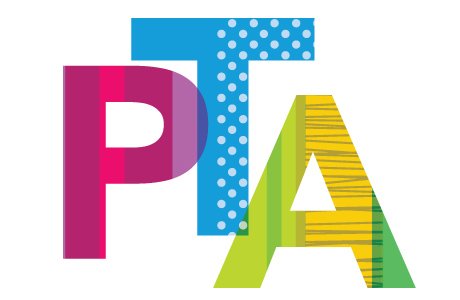 PARENT TEACHER ASSOCIATIONThe held their AGM in September 2017 with the Chair providing a comprehensive report on the work of the PTA. A financial report was also delivered by the treasurer.COMMITTEE MEMBERS 2017-2018CHAIRPERSON:				Mrs Elaine CameronTREASURER:					Mrs Diana TurkingtonSECRETARY:					Mrs Rhonda HutchinsonMEMBERS:					Mrs Claire McCrea						Mrs Lynsey Lockett						Mrs Denise Gillis						Mr Marcus BelshawMrs Ashley CunninghamMiss Kathryn KerrHIGHLIGHTS OF THE YEAR 2017/2018Main fundraising events: 		Christmas partiesSponsored walkFun Night in JuneEach of these events was well supported by parents and friends of Moneymore Primary School. The profits from last the events was used to purchase three new classroom rugs, new classroom storage units, outdoor play equipment and the P7 leavers’ hoodie.The PTA also provided refreshments at the following school events:Harvest ServiceOpen NightSenior Citizens Christmas ConcertDaffodil TeaSports DayMembers of the Committee also helped to supervise the Annual Book Fair in March.The Board of Governors would like to thank all members of the PTA Committee who work extremely hard for the benefit of the school.  Thanks are also extended to all who supported and attended each venture and to those who donated money.  CALENDAR OF EVENTS 2017/2018:AUGUSTSEPTEMBERPrimary 1-4 commenced Football skills with Gareth Porter an IFA coach.Primary 6 commenced swimming lessons at Cookstown Leisure Centre.Primary 4 attended gymnastics coaching at Moneymore Recreation Centre.OCTOBERNOVEMBERDECEMBERJANUARYPrimary 7 commenced swimming lessons at Cookstown Leisure Centre.FEBRUARYMARCHA number of pupils travelled to participate in the Dungannon Speech and Drama Festival where the children were all awarded high marks and given very favourable comments.APRILPrimary 4&5 commenced swimming lessons at Cookstown Leisure Centre.MAYJUNEWe are very grateful to everyone for their support of our school activities and the willingness of parents to allow their children to participateHolidays 2016/2017:Gifts to the School:Thanks must go to all parents, families and members of the community who have supported the school during the 2016/2017 year in so many ways.  Without their generous financial support many activities and resources would not be possible to provide.CHAIRPERSONRev Dr A Stringer2018VICE-CHAIRPERSONMrs I McKeown2018PRINCIPAL & SECRETARY (non-voting member)Mrs A Cunningham2018SELB REPRESENTATIVESMr T StewartMrs J Turkington20182018PARENT REPRESENTATIVESMrs A ChambersMr G Wilkinson20182018TRANSFEROR REPRESENTATIVESRev A StringerMrs I McKeownRev J MontgomeryMr K Brown2018201820182018TEACHER REPRESENTATIVEMiss K Kerr2018DESIGNATED GOVERNOR FOR CHILD PROTECTIONMrs J TurkingtonPRSD REVIEWERSRev Dr A StringerMr T StewartFINANCE COMMITTEERev Dr A StringerMrs J TurkingtonMiss K KerrMr G WilkinsonSTAFFING COMMITTEERev Dr A StringerMrs I McKeownMrs J TurkingtonRev J MontgomeryAPPEALS COMMITTEEMrs I McKeownMrs R McGeaghMrs A NevinMr T StewartCLASSTEACHERNUMBER IN CLASSNursery UnitMrs L Whiteside26Primary 1Mrs A Davidson30Primary 2Mrs L Ferguson31Primary 3Miss A Leitch18Primary 3Mrs R McGeagh18Primary 4Mrs L McCabe24Primary 5Mrs J McLean 32Primary 6Miss K Kerr (Vice-Principal)28Primary 7Mr D Donaghy27Mrs Ashley CunninghamPrincipal	Head of Safeguarding TeamSENCOMiss Kathryn Kerr (P6)Vice PrincipalHead of KS2Literacy co-ordinatorAssessment co-ordinatorDesignated Teacher for Child ProtectionFirst AiderMrs Lesley Whiteside (Nursery)Implementation of the pre-school curriculumOrganise fundraising eventsFirst Aider  Deputy designated teacher for Child Protection Mrs Amanda Davidson (P1)R.E. co-ordinatorPDMU co-ordinator                   Responsibility PointEco-school co-ordinator  Oversee new admission induction and baseline assessmentMrs Linda Ferguson (P2)Play Based Learning co-ordinatorArt and Design co-ordinatorMrs Ruth McGeagh (P3)Music co-ordinatorExtended Schools co-ordinatorDeputy designated teacher for Child Protection Deputy First AiderOrganise concerts/musical productions/festivalsMrs Lynsey McCabe	(P4)Oversee and manage KS1 assessmentAssist with Eco-schoolsMrs Julie McLean (P5)Numeracy co-ordinatorPE co-ordinatorOversee and arrange participation in sporting tournamentsAssist with whole school productionsMr David Donaghy (P7)ICT co-ordinatorTS&PC co-ordinatorOrganise and arrange P7 residential‘BAKER DAYS’: ‘BAKER DAYS’: 1. August 2017	Classroom Preparation2. 24 August 2017Whole Staff Meeting & Child Protection Training3. 25 August 2017Science in the classroom training with L Hunter4. 29 August 2017Analysis of dataSchool Development Planning5. 30 August 2017School Development PlanningMedical TrainingSCHOOL DEVELOPMENT DAYS (SDDs): SCHOOL DEVELOPMENT DAYS (SDDs): 1. 3 November 2017Science in the classroom training with L HunterFinancial capability overviews2.  3 January 2018SDP Action plan reviewsWhole staff training in PSQM3. 12 February 2018Staff training on SEN – IEP writing with M Loughran4. 28 March 2018Staff training on reciprocal reading5. 29 May 2017SDP review of Action Plans & Standardised TestsYEAR 4COMMUNICATIONUSING MATHSUSING ICTAchieving Level 115.63%15.63%15.63%Achieving Level 281.25%84.38%81.25%Achieving Level 33.13%0%3.13%YEAR 7COMMUNICATIONUSING MATHSUSING ICTAchieving Level 323.08%11.54%7.69%Achieving Level 465.38%65.38%92.31%Achieving Level 511.54%23.08%0%Cookstown High School15Magherafelt High School7Rainey Endowed, Magherafelt7Primary 1Benone Beach & ComplexPrimary 2Fun FarmPrimary 3Maths Trail, ParkanaurCarrickfergus CastlePrimary 4NI War Memorial & StormontPrimary 5Heritage Trail, MoneymorePrimary 6Armagh PlanetariumPrimary 7Springhill HouseWings Appeal£ 312.65NI Kidney Research£ 350Save The Children£ 165Comic Relief£ 250Kids4Schools£ 200School Aid Romania£ 300NI Autism£ 233TOTAL£1,810.6523-2630Staff Baker DaysAutumn Term Begins1517School Council ElectionsGardening morning31417-212526-31P7 trip to Springhill ‘Living History’The football team travelled to Cookstown Leisure Centre to participate in the Tri-County Football TournamentParent-Teacher InterviewsAnnual School Harvest - Collection: £194.67Half Term191814-182425Staff Development DayPrimary 5 visit Ballinderry HatcheryThe football team travelled again to Cookstown Leisure Centre to participate in the second round of the Tri County Football tournament.Anti-Bullying Week activitiesCine-magic workshop for P6/7P7 pupils visit Magherafelt High School115568P3 “Old Time Toys” Programme by Time StepsCraft FairP4-7 trip to see Cinderalla at the Grand Opera House, BelfastPrimary School Open NightNursery Open Day & eveningStaff and pupils enjoyed a delicious Christmas dinner in school914Primary 7 pupils participated in the annual ‘Cookstown in Harmony’ eventThe school choir entertained residents at Moneymore Nursing Home13-15161920The annual Christmas Performances took place in school on 13, 14 & 15 December.  This year P1-P3 delighted all with their performance of ‘A Miracle in Town’ and pupils from P4-P7 participated in the musical “Hoodwinked”.The school choir entertained shoppers at Spar, MoneymoreP1-3 trip to Cookstown CinemaThe school choir entertained shoppers at Asda and Tesco, Cookstown.End of term.342026Staff Development DaySpring Term BeginsPrimary 7 travelled to Meadowbank, Magherafelt to take part in “Fun in Athletics”Primary 7 visited the Home Accident Prevention Workshop at Cookstown Leisure Centre36791013-17222728The netball team travelled to Cookstown Leisure Centre to participate in the Tri-County Netball tournament.Primary 2 EMU Project “Knowing Me, Knowing You”Internet Safety Talk organised by PSNIFour children represented the school in a Road Safety Quiz held at Glenavon HotelCharity non-uniform dayHalf TermPrimary 5 “Egyptian Day”Primary 2 travelled to St Patricks Primary School for “Respecting Difference” programmeSchool photographs taken by Opus23-86-107101415151621-242829303131School Closed – ElectionBook FairParent Teacher InterviewsPrimary 5 Literacy Day at St Patrick’s Primary SchoolTri-County Hockey Tournament at Cookstown High SchoolP3 Numeracy Day with P3 from St Patricks Primary SchoolPrimary 5 from Moneymore and St Patrick’s Primary School participate in Time Steps “Egyptian Day”Primary 6 Viking DayPrimary 2 visited Parkanaur along with their counterparts from St Patricks PS to study “Comparing Diversity”Primary 7 Residential at Killowen Outdoor Education CentreSchool choir participates at Coleraine Music FestivalFour pupils represent school at the K’Nex Challenge in ArmaghWhole School “Science Day”Netball Blitz Day in Dungannon Leisure CentreHockey Finals at Lisnagarvey34567242527Primary 1 trip to Parkanaur with St Patrick’s PS to undertake the Gruffalo trailPrimary 3 Numeracy Day at St Patrick’s PSAnnual Daffodil Tea - £238 – proceeds to NI AutismPrimary 7 attend the F1 Challenge in Schools in BallymenaEnd of TermTerm 3 commencesFamily Portrait Evening – Opus PhotographyEco-Speak competition in Burnavon2915-19181923242531Primary 3 Maths Trail at Parkanaur along with their counterparts from St Patrick’s PSPrimary 4 “Knowing Me, Knowing You” programme along with P4 from St Patricks PSExam WeekSix pupils take part in the “Stem Young Innovators Day” at ArmaghTri-County Football at Mid Ulster Sports ArenaPrimary 4 join with P4 at St Patricks PS for “Respecting Diversity” programmeP1-7 Health and Safety Farm Talk P1 trip to “Cheeky Chimps”P3 trip to “Carrickfergus Castle”1256789RE InspectionPrimary 4 from both schools visit Parkanaur for “Comparing Habitats” programmeP5 trip to TaytoP7 visit to Magherafelt High SchoolP4 trip to NI War Memorial & StormontP7 from Moneymore PS and Churchtown PS participate in the “Amazing Brains” programmeP6 trip to Armagh PlanetariumSTEM EveningWater Bus VisitP1 Induction MeetingSchool Closed - ElectionNew P1 stay & play sessionsP5-7 travel to the RDS Science Fair in Belfast12-161213Healthy Lifestyles WeekPrimary 6 & 7 pupils attend the Science Event @ JordanstownSTEM Evening141619-2220Primary 6 enjoyed an Open morning at Cookstown High SchoolSports DaySummer Bible Club organised by Paddy & Jill Crozier (CEF)Nursery Induction Meeting21‘Barnabus Award’ winner announced272829P7 Leavers’ Assembly P7 Leavers’ Trip to “The Jungle”Annual school football tournament30Term ended Exceptional Closure/Half Term26th October-1st NovemberChristmas/Exceptional Closure21st  December-3rd JanuaryExceptional Closure/Half Term13th-17th FebruaryBank Holiday17th MarchEaster/Exceptional Closure10th-21st AprilBank Holiday1st  MayBank Holiday & Exceptional Closure29- 30thth MaySummerTerm ends Friday 30th June